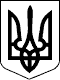 ВЕЛИКОСЕВЕРИНІВСЬКА СІЛЬСЬКА РАДА
КРОПИВНИЦЬКОГО РАЙОНУ КІРОВОГРАДСЬКОЇ ОБЛАСТІСЬОМА СЕСІЯ ВОСЬМОГО СКЛИКАННЯРІШЕННЯвід «  » травня 2021  року                                 	№___с. Велика СеверинкаПро внесення змін до Програми «Турбота»по поліпшенню соціального захистугромадян на 2021-2023 роки	Керуючись Конституцією України, Законом України «Про місцеве самоврядування в Україні», СІЛЬСЬКА РАДА ВИРІШИЛА:Внести до Програми «Турбота» по поліпшенню соціального захисту громадян 2021-2023 роки наступні зміни, а саме:викласти пункт 1 розділу 3 в такій редакції: «1) особи, які перенесли хірургічні втручання чи мають серцеву недостатність важкого ступеня та особи, які мають онкологічні захворювання.»;скасувати пункт 11 розділу 3;	1.3. викласти пункт 9 розділу 1 додатку 1 до Програми в наступній редакції: «9) виписка (епікриз) з історії хвороби особи: яка перенесла хірургічне втручання; яка має серцеву недостатність важкого ступеня;  яка має онкологічне захворювання.»	2. Контроль за виконанням даного рішення покласти на постійну комісію з питань освіти, фізичного виховання, культури, охорони здоров’я та соціального захисту сільської ради.Сільський голова  						Сергій ЛЕВЧЕНКО